    ΑΙΤΗΣΗ ΣΥΜΜΕΤΟΧΗΣ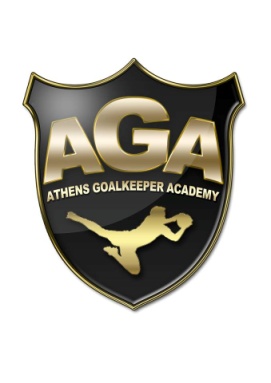       Athens Goalkeepers Academy                                Summer Camp by AGA 2021                                                                                                                                                   
Ονοματεπώνυμο:_______________________________________ Ημερομηνία γέννησης:____________________________________Ομάδα στην οποία εργάζομαι :______________________________ Τηλέφωνο:  _____________________________________________ Πόλη :______________ Διεύθυνση :__________________τ.κ.____Ειδικότητα :                Goalkeeper Coach               Coach  Κάτοχος διπλώματος :       UEFA C            UEFA B           UEFA A       UEFA A GOALKEEPING           UEFA PRO E- mail:   _______________________________________________ Size μπλούζας:___________________________________________Φωτογραφικό υλικό,Video :      ναι            όχι                     Θα ήθελα να παρακολουθήσω το 10ο Summer Camp by AGA 2021  το οποίο θα διεξαχθεί από τις 29 Ιουνίου έως 2 Ιουλίου 2021.      ΔΗΛΩΝΩ ΥΠΕΥΘΥΝΑ ΟΤΙ ΑΠΟΔΕΧΟΜΑΙ ΤΟΥΣ ΟΡΟΥΣ ΣΥΜΜΕΤΟΧΗΣ.                                                                                       Υπογραφή  _______________* Η εγγραφές γίνονται δεκτές μέχρι  20/06/2021 στέλνοντας την αίτηση συμμετοχής στο e-mail:athens_goalkeepers_academy@hotmail.com ή στο info@agatraining.comΤηλ. +306939594325 

